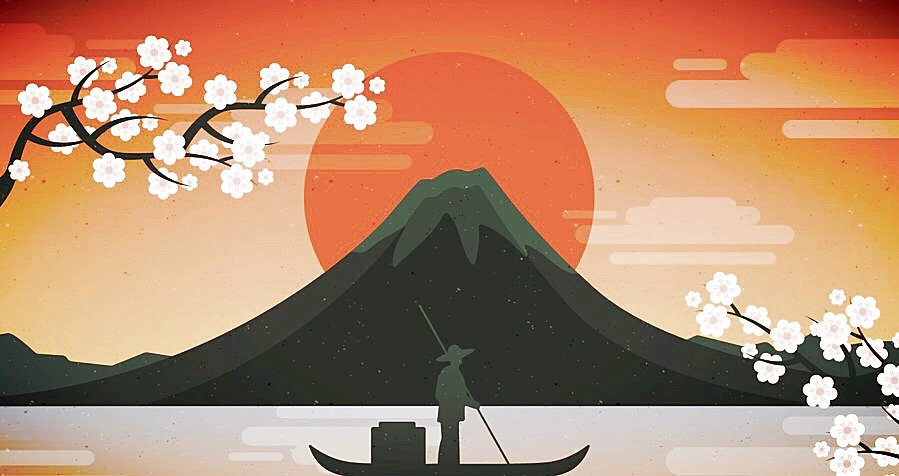  Страна Восходящего Солнца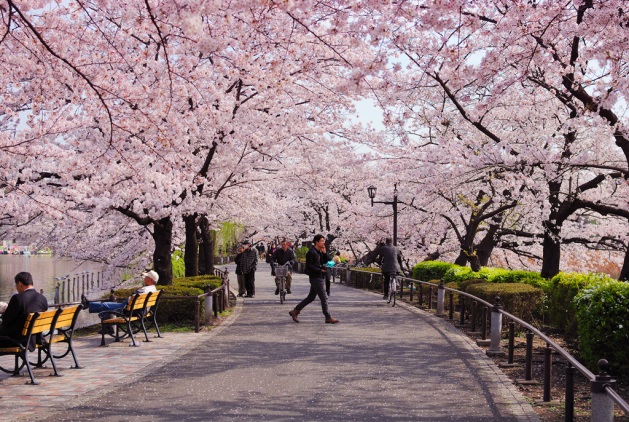 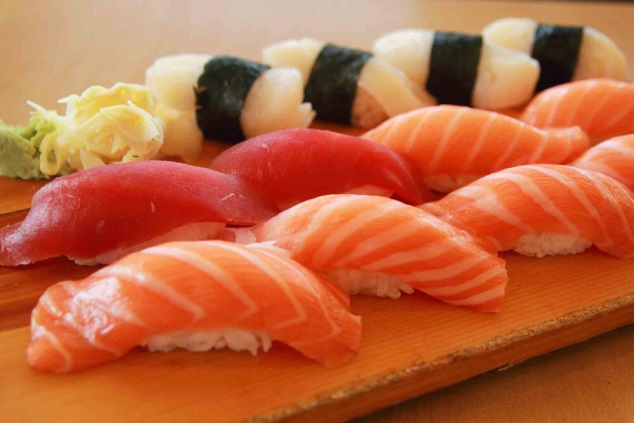 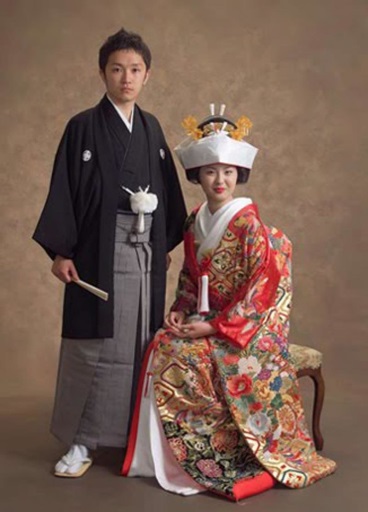        сакура               суши            кимоно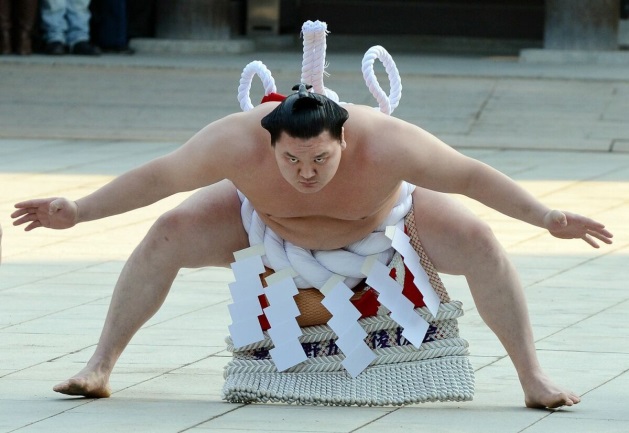 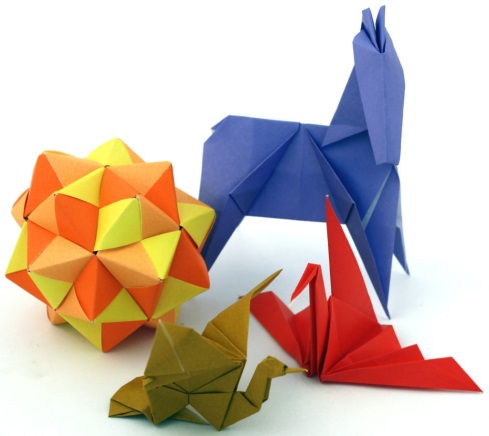 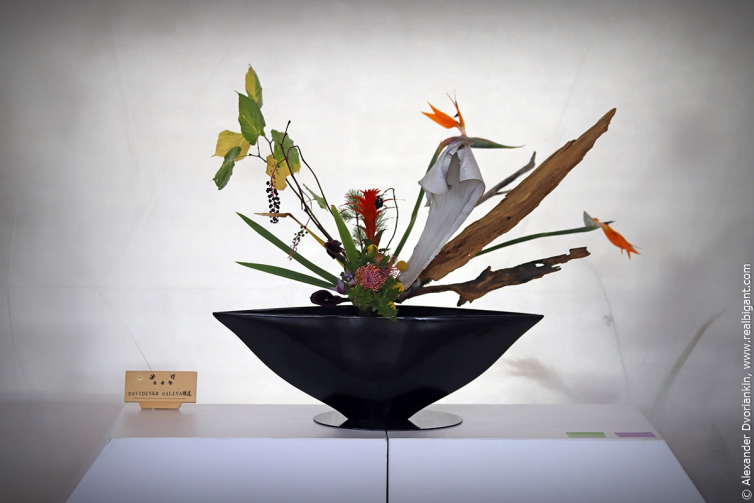            сумо              оригами        икебана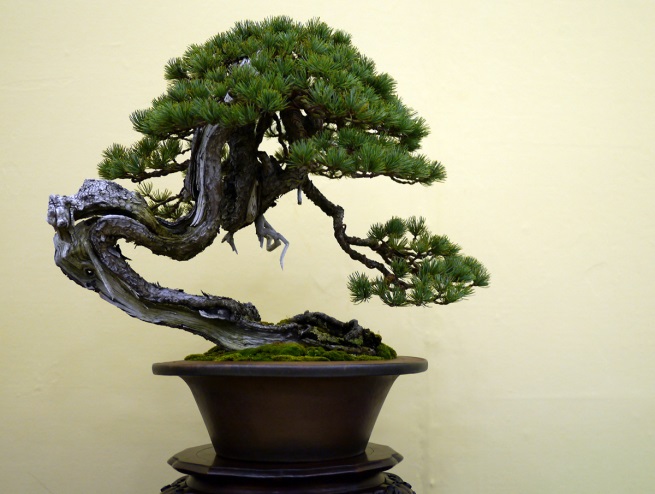 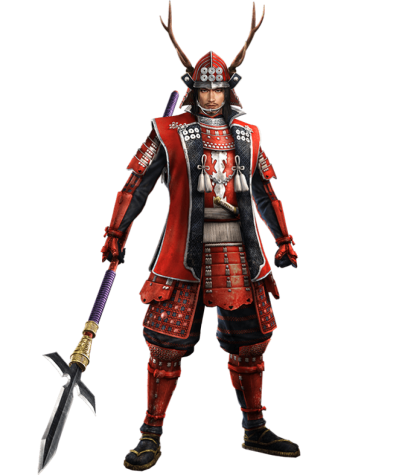 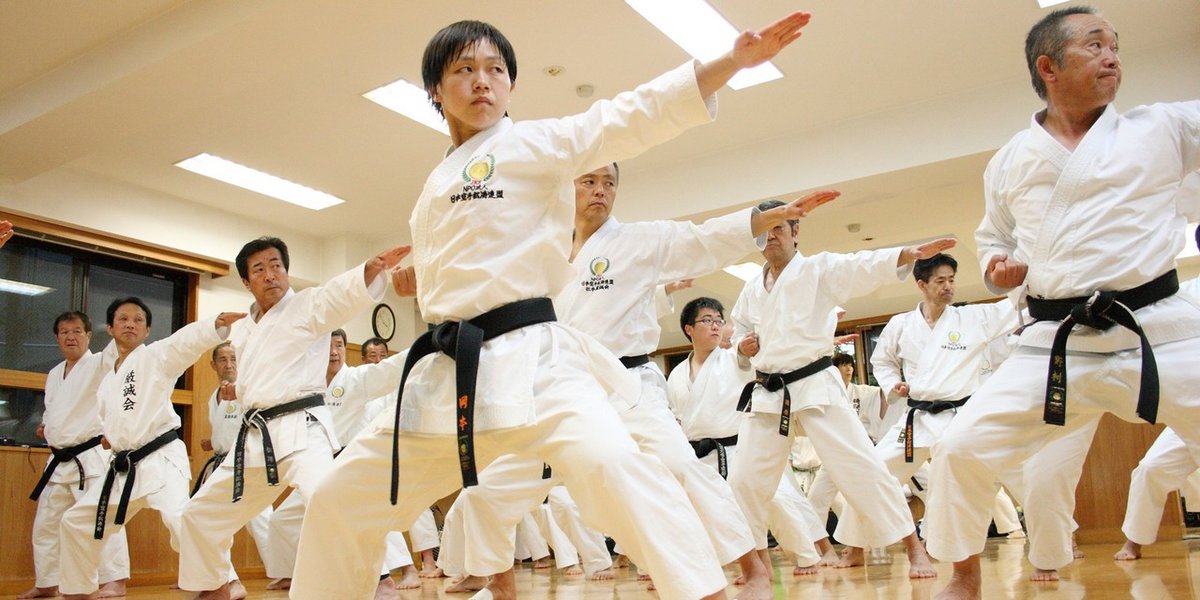        бонсай       самурай             каратэ